Appendix 8.5, JOHS Committee Recommendation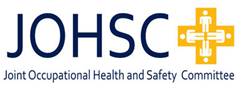 Pursuant to Section 34 of the OHS Act, a written response to this Recommendation is requested within 21 days.Response by ManagementRecommendation Number: Date Submitted: Date Submitted: Re: Re: Re: Recommendation:Recommendation:Recommendation:Reason(s) for Recommendation:Reason(s) for Recommendation:Reason(s) for Recommendation:Signed: Employee Co-ChairSigned: Employee Co-ChairDate:Signed: Employer Co-ChairSigned: Employer Co-ChairDate:Response attached:				YES___			NO___If NO, state reason:Response by ManagementResponse by ManagementResponse prepared bySignatureDate